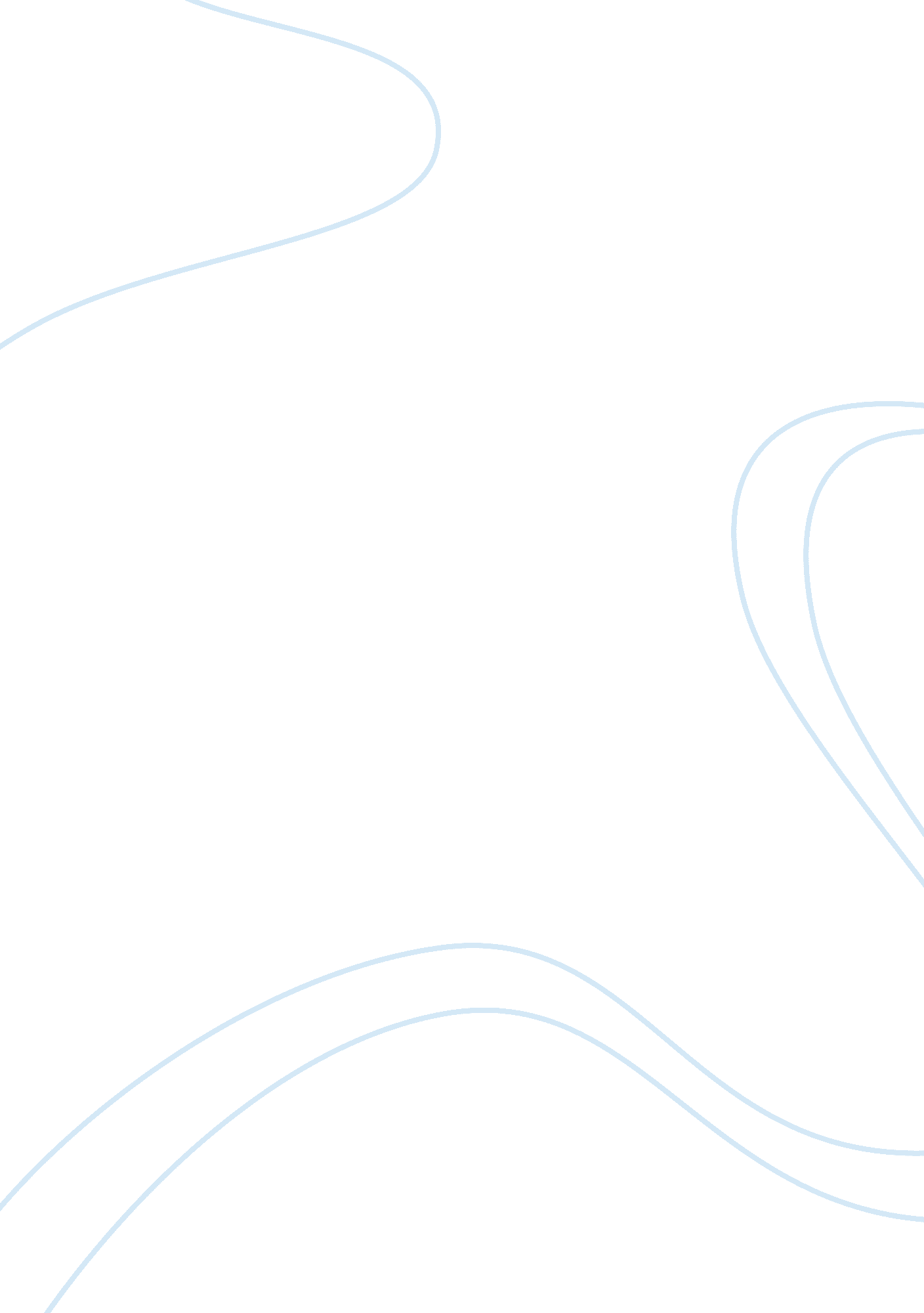 Rap 6Religion, Jesus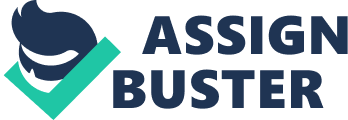 The tone of act five is immediately dfferent than the previous act because the tone for act four shows that Faustus is now afraid of his death. During act 4 he wasn’t afraid of death as he just accepted. As he watched the Pope is brutally abusing others he is somehow enlightened. In a way he would have lost his cool because now he is afraid to die. What is happening in this situation is that Faustus is relying on the Good Angel to come back and protect his soul, The first scholar wants Helen because the first scholar just like the angel is triying to tell that it is never to repent. God will never forsake one. God tried to give little hints such as preventing the blood from coming out as he cut himself but Faustus is just too dumb to realize that and he is believing that God has already repented him. The First Scholar trying to guide him to god by saying, “ Happy and blest be faustus evermore, " (35) What Helen is representing for Faustus is that she is a prize. She is the ideal model for power, where everyman will fight for her. Faustus is has the power but he doesn’t have advantages over the subjects that are important. We are seeing an ironic and bitter scene that is shown from lines 69-72. It is showing that Faustus is now repenting when he had all the chaces to repent. He wants to repent right AFTER he sold his soul. He was beeinga little baby as in when mom tells the kid to do something, he does the complete opposite. “ Sweet Faustus, think of heaven and heavenly things. " (II, I, 21) Faustus didn’t see the image of forgiveness because Faustus already believed that God has forsaken him. Faustus doesn’t believe in blind faith because clearly Memphistophilis showed up and said that he would protect him. God doesn’t do that rather yet does it from the heavens where he is not present in that current situation. The Old Man came into the scene and told him that he can repent. God is showing him self and that would technically be considered as physcial belief. Faustus took physicial evidence too far to the point where he is too blind to even see what is infront of him. “ offers to pour the same into tthy soul:/ Then call for mercy and avoid despair. " (62-3) The Old Man (God) was basically trying to say that it is never too late. The old man prepared and demostrated literally everysingle hint besides the 3 words, I am God. Yet he is still too dumb to even realize that he was talking to god. Near the end, the old man says, “ Accursed Faustus, miserable man" (118). The Old Man, God, has basically given up on Faustus because he is just too dumb to realize. It is similar as you trying to explain to your friend on how to write left handed when he is right handed. Clearly he wont be able to do it, where sooner or later I would just give up. When Old Man left, he just handed him to Memphistophilis because he had no other choice. This is where God actually forsaken Faustus. He ran out of options. “ Yet, Faustus, look up to heaven: remember God’s mercies/ are infinite. " (V, ii, 37-8) This is an example of hubristic behavior because Faustus had an ample amount of opportunities to save him self from eternal damnation. Yet he still thinks that he hasn’t gotten a sign from God by saying, oh there is still a chance for me to redeem my self. Faustus abused his powers and that was the main reason why it has corrupted him as a human being. This is similar to the previous text that he had just read. Nicolas in the Miller’s Tale abuses his powers, intelligence, and takes advantage to the point where he gets himself hurt. What Faustus is beginnig to learn from all this is that he cannot rely on the devil and needs to have fairh unrtil the very end where God will always protect the ones that are in help. Faustus showed himself as a Renaissance man but yet he is not progressing. In Unit 1 we were shown 2 texts, Illiad and Oddesy and those two had significant differences. As we shifted to one another we could see the role of the Gods starting to leave them alone as a parent would as the child becoms an adult or teenager. But in here we get a sence of Faustus going backwards and that just shows that we are to criticize Faustus’ actions. So my views are that people are attacing the practices and the traditions when they aren’t looking at the real picture, the idea. As confucious, said to understand the progress rather than just looking at the product. Because without the understanding of the progress, they wont be ale to make or create another product. 